                    BOLSHOI BALLET ACADEMY INTERNATIONAL AUDITION FORM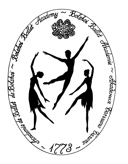 please print clearly in block capital lettersDancer Name: 										Age:				Birthdate:		/	     /  		Height:			Weight: 		   Sex:  M   F (circle)Parent / Guardian Name(s):												Home Address: 											Apt #:		City: 			 Country		Home Phone:		              Cell:			    EmailName, City, & Country of current ballet school:										Years of ballet             # of days per week: Ballet ____  Pointe           Pas de Deux	Have you attended one of our summer programs before?   Y   N   Year(s)Are you interested in our Summer Intensive Bolshoi Ballet Academy Program in Moscow ?  Y   N    (circle)July 26-August 27, 2021Are you interested in our Summer Intensive Bolshoi Ballet Academy Program in Florence, Italy?  Y   N    (circle)July 05-July 16, 2021Are you interested in our Summer Intensive Bolshoi Ballet Academy Program in Urbino, Italy?  Y   N    (circle)July 19- July 23, 2021Are you interested in our Summer Intensive Bolshoi Ballet Academy Program in Lugano, Suisse?  Y   N    (circle)July 26- July 30, 2021Are you interested in our Year Round Bolshoi Ballet Academy Program in Moscow ?  Y   N    (circle)How did you hear about our program?  O   Print Ad 	 	 O Instructor 		   O  Other 	             	 Auditioner ONLY –Review scoring  SCORE BALLET :   1       2       3       4       5       NA	          Comment: 